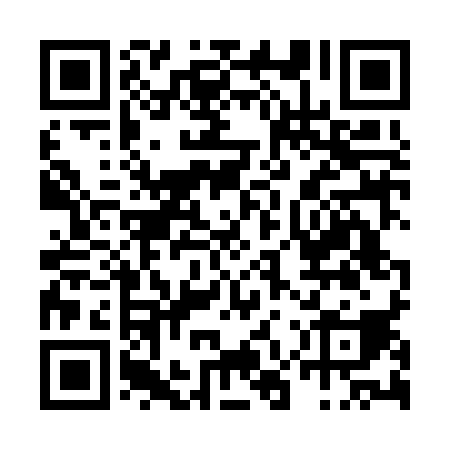 Prayer times for Aldeia de Santa Teresa, PortugalWed 1 May 2024 - Fri 31 May 2024High Latitude Method: Angle Based RulePrayer Calculation Method: Muslim World LeagueAsar Calculation Method: HanafiPrayer times provided by https://www.salahtimes.comDateDayFajrSunriseDhuhrAsrMaghribIsha1Wed4:516:341:316:268:2810:052Thu4:496:331:316:268:2910:073Fri4:476:311:316:278:3010:084Sat4:466:301:316:278:3110:095Sun4:446:291:316:288:3210:116Mon4:436:281:306:288:3310:127Tue4:416:271:306:298:3410:148Wed4:396:261:306:308:3510:159Thu4:386:251:306:308:3610:1710Fri4:366:241:306:318:3710:1811Sat4:356:231:306:318:3810:1912Sun4:336:221:306:328:3910:2113Mon4:326:211:306:328:4010:2214Tue4:306:201:306:338:4110:2415Wed4:296:191:306:338:4210:2516Thu4:276:181:306:348:4310:2617Fri4:266:171:306:348:4410:2818Sat4:256:161:306:358:4510:2919Sun4:236:151:306:358:4610:3020Mon4:226:151:306:368:4710:3221Tue4:216:141:316:368:4710:3322Wed4:206:131:316:378:4810:3423Thu4:196:131:316:378:4910:3624Fri4:176:121:316:388:5010:3725Sat4:166:111:316:388:5110:3826Sun4:156:111:316:398:5210:3927Mon4:146:101:316:398:5210:4128Tue4:136:101:316:408:5310:4229Wed4:126:091:316:408:5410:4330Thu4:116:091:316:418:5510:4431Fri4:106:081:326:418:5510:45